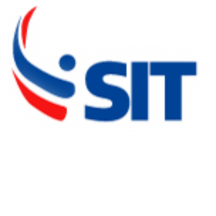 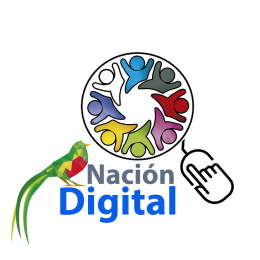 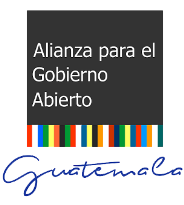 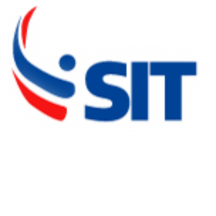 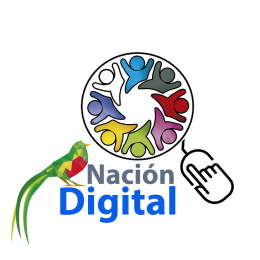 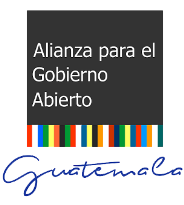 3º Plan de Acción de Gobierno AbiertoCompromiso 10, Meta 3Estudio de factibilidad sobre el 20% de escuela beneficiadasA continuación se presenta la información que se requiere para elaborar el estudio de factibilidad sobre conectividad y acceso a internet en las escuelas que formarán parte del proyecto piloto de la agenda Nación Digital en el eje de educación:¿Cuenta con energía eléctrica?110 voltios220 voltiosNúmero de estudiantes:Cantidad de niños y niñas (porcentaje)Índice de deserciónEstadística de resultados en matemática, escritura y lecturaNúmero de docentes:¿Cuenta con asociación de padres de familia?¿La escuela es unigrado o multigrado?¿La comunidad cuenta con cafés internet u otros servicios?Condiciones de la escuela:Condiciones del techadoCondiciones del suelo: torta de cemento, cerámico, granito, tierraSeguridad (rejas, puertas metal, predio, conserje)¿Cuántos pisos (niveles o alturas) tiene la escuela?Tiene rampas?¿La escuela cuenta con servicio de telefonía?Qué compañía¿El área de la escuela tiene cobertura de Internet?¿La escuela cuenta con acceso a Internet?Ancho de banda contratadoCompañíaTipo de acceso (inalámbrico, satelital, ADSL)Costo mensual¿La escuela cuenta con equipos de tecnología?Computadoras: LaptopPCTabletCañoneraImpresorasEscáner¿Cuáles son las instituciones donantes de dichos equipos?, detallar: _____________________________________¿Para qué usan dichos equipos?¿La escuela cuenta con laboratorio de computación?¿La escuela cuenta con algún profesor de computación?